		Définir un « EPINGLE SPIRALEE SORTIE EXTERIEUR»Vos coordonnées  Vous désirez :     Qté Puissance :  W – Tension :  V – Charge spécifiques (Cs)  W/cm²Nature du liquide à chauffer :      Nature du blindage (si impératif)  :   - Température de travail :  °CConnexions :	     Ø du tube 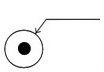 				Lg du tube (A) 	 				       Lg portée de joint (P) 				     Entraxe (Ea) 						Lg spiralée (S) 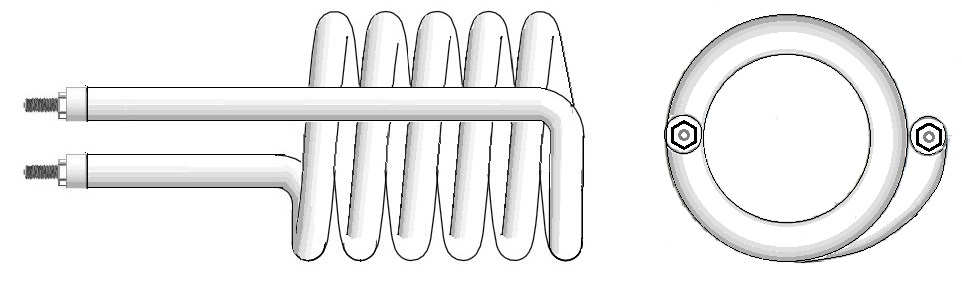 Entraxe 									Ø ext.Les raccordements :Tiges filetées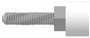  Bornes plates        à étrier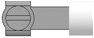  Cosses faston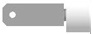  Câble haute T°      Lg 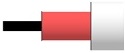  Câble étanche      Lg 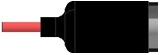  Manchon         Sertis     Brasé     soudé TIG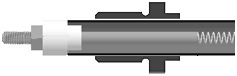                        D :       Lg P  Rondelle Ø  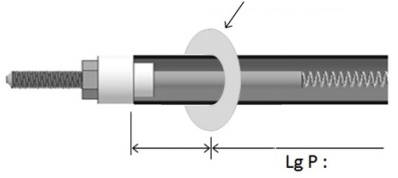                 D :         Autre 